Our reasons for nomination are :-....…………………………..............................………………………………..............................…………………………………..............................………………………………..............................………………………………..............................………………………………..............................………………………………..............................………………………………..............................………………………………..............................………………………………..............................………………………………..............................………………………………..............................………………………………..............................………………………………..............................………………………………..............................………………………………..............................………………………………..............................………………………………..............................Signed by:Proposer No 1 :	Proposer No 2 :…………….....…….	…….……….......…….Date …………………	Date ……………………Enquiries & Forms to: Diss Town Council, 11 Market Hill, Diss, IP22 4JZ Tel: 01379 643848 Email: towncouncil@diss.gov.uk For Office use only	Date Rec’d ……….......…………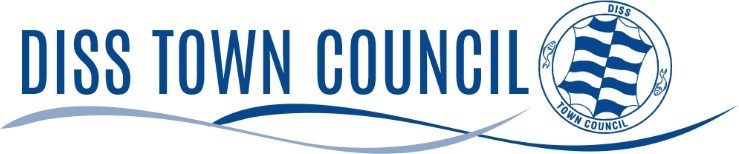 HONOURED CITIZEN ANDJUNIOR GOOD CITIZEN AWARDS 2023Recognising service to the communityCivic Award for Demonstrating Good CitizenshipDo you know someone who has given their time for the good of others?Do you think they deserve to be recognised for their good service to the community?
If so nominate them for a Diss Town Council ‘Citizen’ award. The two award categories are:Junior Good Citizen - for any young person of school age who attends school in DissHonoured Citizen - for anyone elseNominees can include people who run a club, raise funds for charities or who are always there to help neighbours or vulnerable people in thecommunity.Please complete the nomination form and return by 12pm on 28th March 2023 to the Town Council Offices.Nominations should include two proposers, who are residents of Diss (for Honoured Citizen, this cannot be a relative).Awards will be presented at the Annual Town Meeting on Wednesday 24th May 2023 and the recipients’ names will be inscribed on the Roll of Honour Board in the Council Chamber at the Corn Hall.Last year’s winners: 2022 Honoured Citizen: George Waterman and Lou Hines  2022 Junior Good Citizen: Plamena MarinovaPlease justify your nomination overleaf.NOMINATION FORM:We are nominating for the (please tick appropriate box)
JUNIOR GOOD CITIZEN 	HONOURED CITIZEN Name of nominee: ........................................................................................Address of nominee ………......….....................................…….......................…………………………………….……	Postcode……..…..……...................Email address .................................................................................................Age of nominee	(for Junior Good Citizen nominations only)Proposer No 1Name ………………....……………..........….............................Address ……………………….............................................….........................………………………………………..	Postcode…………...…...................Telephone ...………………………… Email ………………………………………
If a non-Diss resident, please state your interest in Diss:……………………………………….............................................................….………. Proposer No 2Name ………………....……………..........….............................Address ……………………….............................................….........................………………………………………..	Postcode…………...…...................Telephone ...………………………… Email: …………………………………….
If a non-Diss resident, please state your interest in Diss:……………………………………….............................................................….……….